केंद्रीय विद्यालय, वायु सेना स्थल ,सरसावा, सहारनपुर(Walk –in-interview)विद्यालय में वर्ष २०२१-२०२२ हेतु अंशकालीन संविदा शिक्षकों  का पैनल बनाने हेतु साक्षात्कार  निम्नलिखित कार्यक्रम के अनुसार होंगे |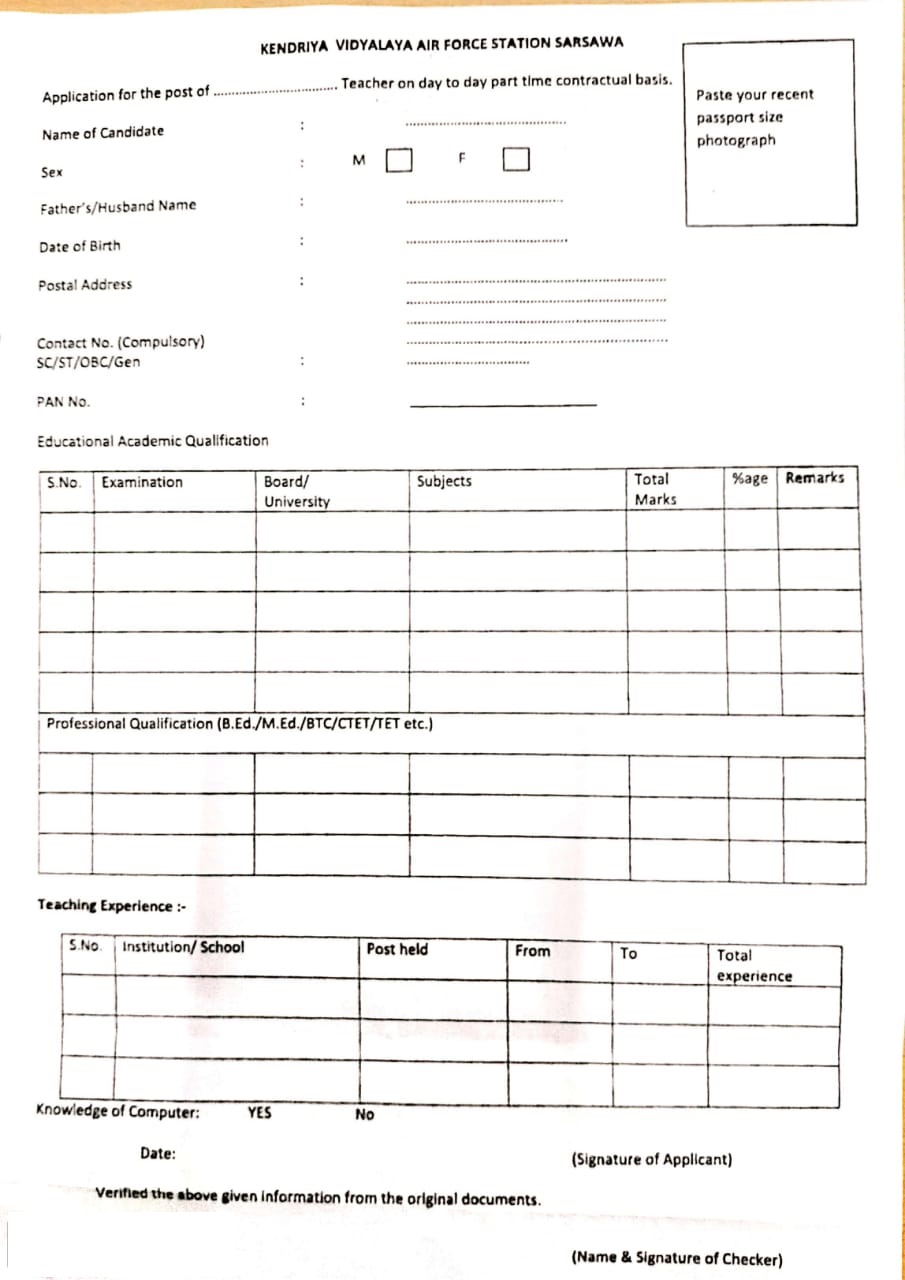 S.No.PostDate of interview1.PGTs  (Geography, History, Hindi, Eng, Sociology,  Economics, Commerce, Physics, Chemistry, Biology, Maths& Computer science), TGTs-(Hindi, Eng, Maths, Sanskrit and Science)Computer Instructor, Nurse, Counselor02.03.20212Primary Teachers, Sports Coach, Music teacher,  Yoga tr03.03.2021Educational qualifications, application form, Rules & conditions  की विस्तृत जानकारी विद्यालय की बेबसाईट –https://sarsawa.kvs.ac.in  पर देखें एवं प्रार्थना पत्र डाउनलोड करके एवं पूर्णरूप से भरकर प्रमाण पत्रों की छाया प्रति अपने नवीनतम फोटो के साथ विद्यालय में उपरोक्त साक्षात्कार के दिन  8.00 बजे से 11.00 बजे तक उपस्थित हों | मूल प्रमाण पत्र साक्षात्कार के समय प्रस्तुत करने होंगे |                                                                                                  प्रभारी प्राचार्यके० वि० वायु सेना अवस्थानEducational qualifications, application form, Rules & conditions  की विस्तृत जानकारी विद्यालय की बेबसाईट –https://sarsawa.kvs.ac.in  पर देखें एवं प्रार्थना पत्र डाउनलोड करके एवं पूर्णरूप से भरकर प्रमाण पत्रों की छाया प्रति अपने नवीनतम फोटो के साथ विद्यालय में उपरोक्त साक्षात्कार के दिन  8.00 बजे से 11.00 बजे तक उपस्थित हों | मूल प्रमाण पत्र साक्षात्कार के समय प्रस्तुत करने होंगे |                                                                                                  प्रभारी प्राचार्यके० वि० वायु सेना अवस्थानEducational qualifications, application form, Rules & conditions  की विस्तृत जानकारी विद्यालय की बेबसाईट –https://sarsawa.kvs.ac.in  पर देखें एवं प्रार्थना पत्र डाउनलोड करके एवं पूर्णरूप से भरकर प्रमाण पत्रों की छाया प्रति अपने नवीनतम फोटो के साथ विद्यालय में उपरोक्त साक्षात्कार के दिन  8.00 बजे से 11.00 बजे तक उपस्थित हों | मूल प्रमाण पत्र साक्षात्कार के समय प्रस्तुत करने होंगे |                                                                                                  प्रभारी प्राचार्यके० वि० वायु सेना अवस्थानPGTsPGT (COMPUTER SCIENCE)TGTsPRTsEssential a) Senior Secondary School Certificate with 50% marks or Intermediate with 50% marks or its equivalent b) Pass in the Central Teacher Eligibility Test (CTET) conducted by the CBSE in accordance with the Guidelines framed by the NCTE for the purpose. c) Competence to teach through Hindi & English media. Desirable: Knowledge of Computer Applications.Computer InstructorPRT MUSICEssential 1) Senior Secondary School Certificate with 50% marks or Intermediate with 50% marks or its equivalent and Bachelor Degree in Music or equivalent from a recognized University. 2. Competence to teach through English/Hindi media. Desirable : Knowledge of computer applicationGames Coaches SAI Coaches, NIS/ B. P. Ed/ M. P. Ed/ Diploma or Participation at National/ State level with good track records. Yoga Teacher ● Graduation in any subject or equivalent from a recognized University. ● One year Training in Yoga from a recognized Institution.CounsellorEssential: BA/BSc (Psychology) with Certificate of Diploma in Counselling. Desirable qualification required: Minimum of One Year Experience in Providing Career/Educational Counselling of students at schools Or Working knowledge and experience in placement Bureaus Or Registration with rehabilitation Council of India as Vocational CounsellorNurseMinimum Diploma in Nursing